Об официальных аккаунтах Министерства по налогам и сборам в Инстаграмм и ТелеграммУважаемые плательщики!Подписавшись на официальные аккаунты Министерства по налогам и сборам Республики Беларусь в Инстаграмм и Телеграмм, вы получаете возможность оперативно получать самую актуальную и достоверную информацию из «первых рук».Для удобства воспользуйтесь предлагаемыми QR-кодами.1. QR-код официального Телеграмм – канала Министерства по налогам и сборам Республики Беларусь @MNSRB: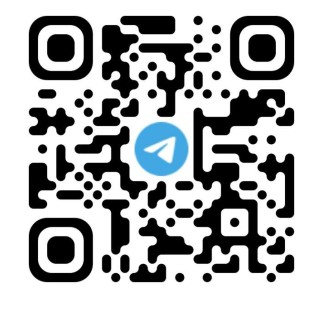 2. QR-код официального аккаунта Инстаграмм Министерства по налогам и сборам Республики Беларусь @MNS_BELARUS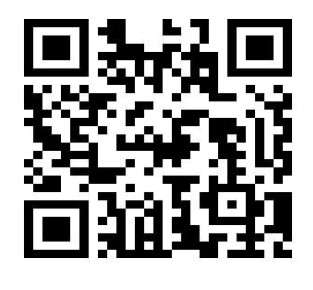 Пресс-центр инспекции МНСРеспублики Беларусьпо Могилевской области